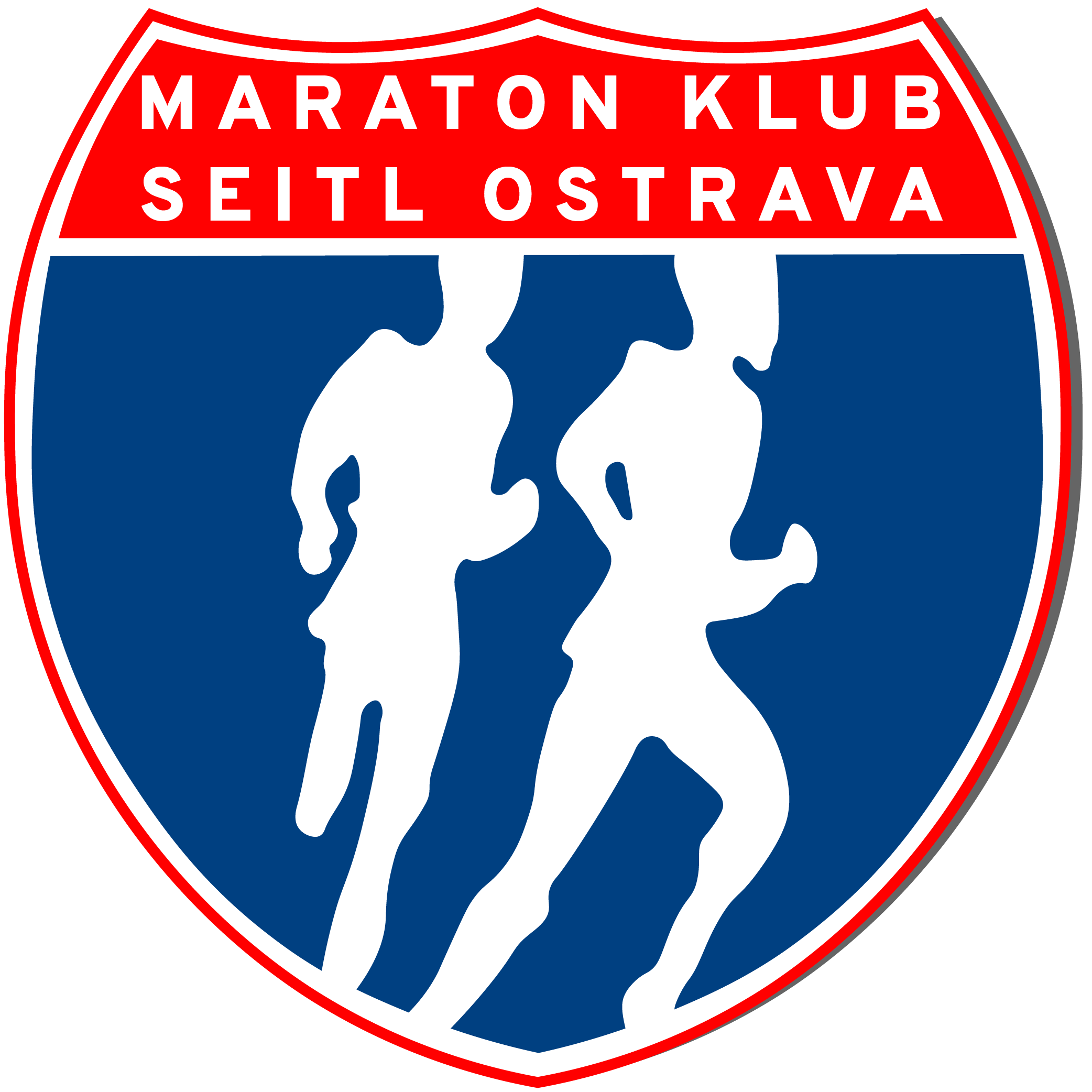 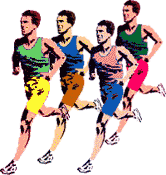 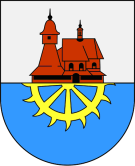 Maraton klub Seitl Ostrava za finanční podpory obce Hrabová pořádá13. KATEŘINSKÝ BĚH HRABOVOUzávod je součástí Moravskoslezského běžeckého poháru a běžeckého poháru „Hrabovské běhy“Termín:            		čtvrtek 17. 6. 2021Místo prezentace:	Restaurace Stodola, Na Rozích 55/7, Hrabová, 72000 	  		Spojení: autobus DPO, linky 27, 41, 39, 77			Bez šaten a sprch, WC k dispozici. Pouze vyzvednutí startovních čísel.			Registrace na místě jen výjimečně za zvýšené startovné 150,- Kč.Čas prezentace:		16:00 – 16:45 hod.Místo a čas startu:		Začátek cyklostezky od ulice Paskovská, start v 17.00 hod.                                       Trať závodu:		5 km, dva okruhy, 100 % asfaltStartovné:		120,-Kč při online registraci a zaplacení do 15. 6. 2021 			zaslat na účet č. 670100-2207754650/6210,			občané Hrabové, kteří se prokáží OP, startovné neplatí			Registrace Ceny:                		nápoj pro každého, 			ceny za 1. – 3. místo v každé kategorii dle možností pořadatelů. Kategorie:		Muži A – do 39 let, B 40 - 49 let, C 50 – 59 let, D 60 – 69 let, E nad 70 let, 			Ženy F – do 34 let, G – do 44 let, H – nad 45				Hrabovský pohár, Moravskoslezský běžecký pohárUpozornění:    		Všichni přihlášení účastníci závodí na vlastní nebezpečí. Závodníci a jejich 		doprovod jsou povinni dodržovat pokyny pořadatelů. Všichni účastníci jsou 		povinni dodržovat aktuální nařízení vlády ČR v boji proti COVID-19. 	Kontaktní osoba:  		Martina Metzová tel. 607594736Další informace na www.hrabovskebehy.cz a www.mkseitl.cz